Государственное бюджетное дошкольное образовательное учреждение детский сад №81 комбинированного вида Калининского района Санкт-Петербурга                   13.02.2014МО 21 округ“Современные образовательные технологии как средство развития творческого потенциала педагогов ДОУ”2013 – 2014 учебного годаМАСТЕР-КЛАСС“Совершенствование двигательной активности детей с использованием литературного сопровождения и нетрадиционного оборудования”Проводит воспитатель ГБДОУ № 81 Комаренко Ольга Петровна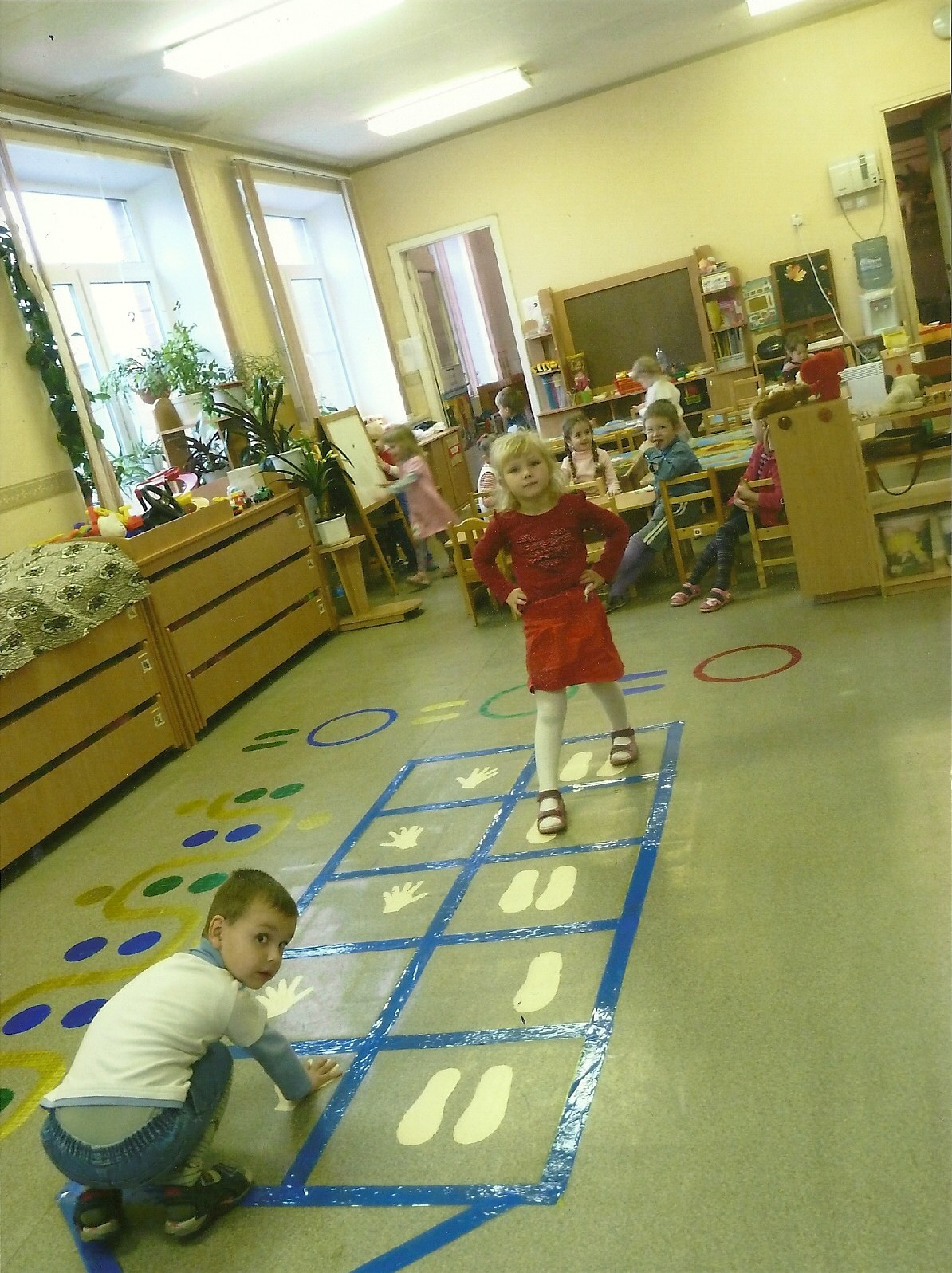 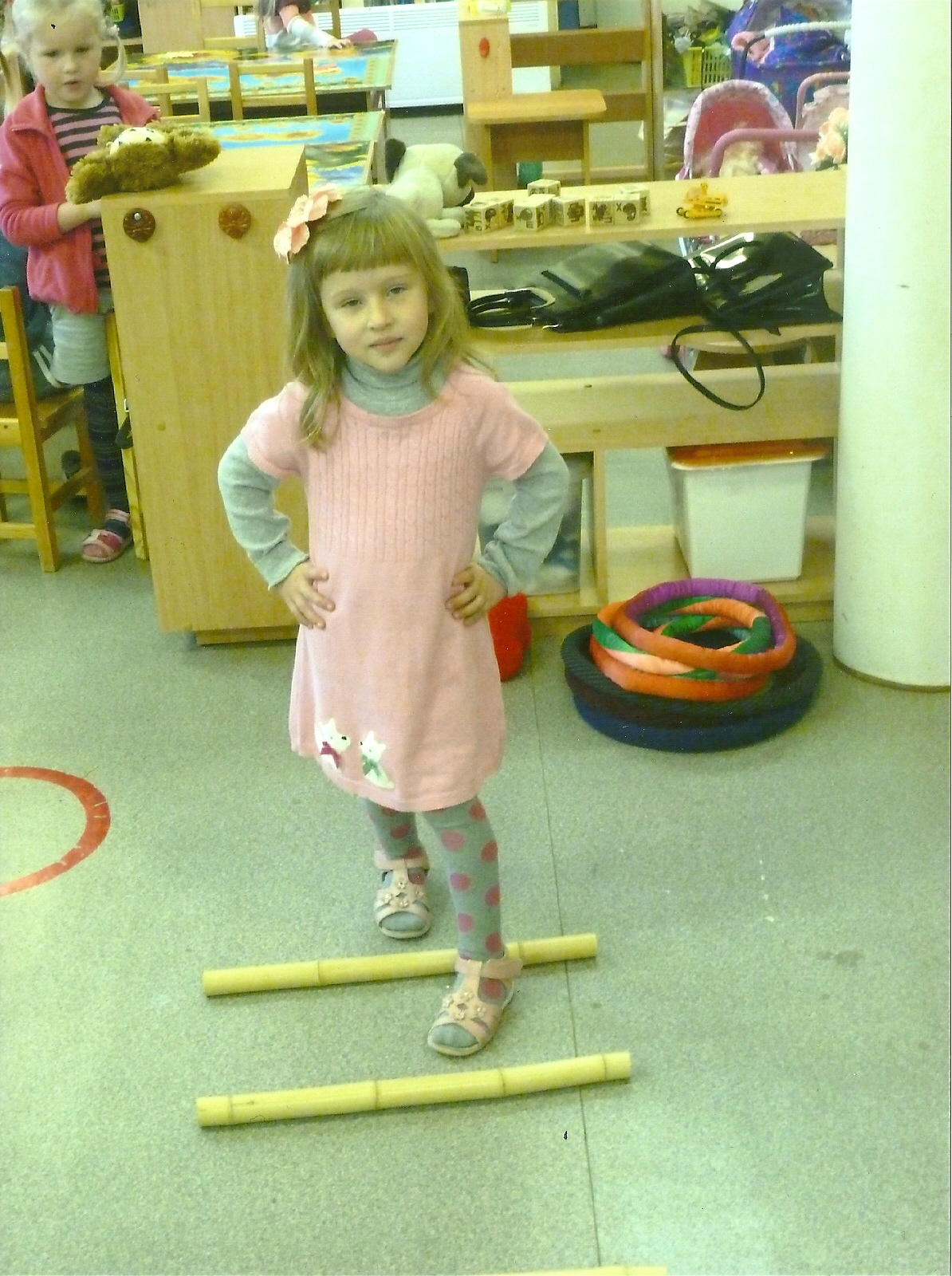 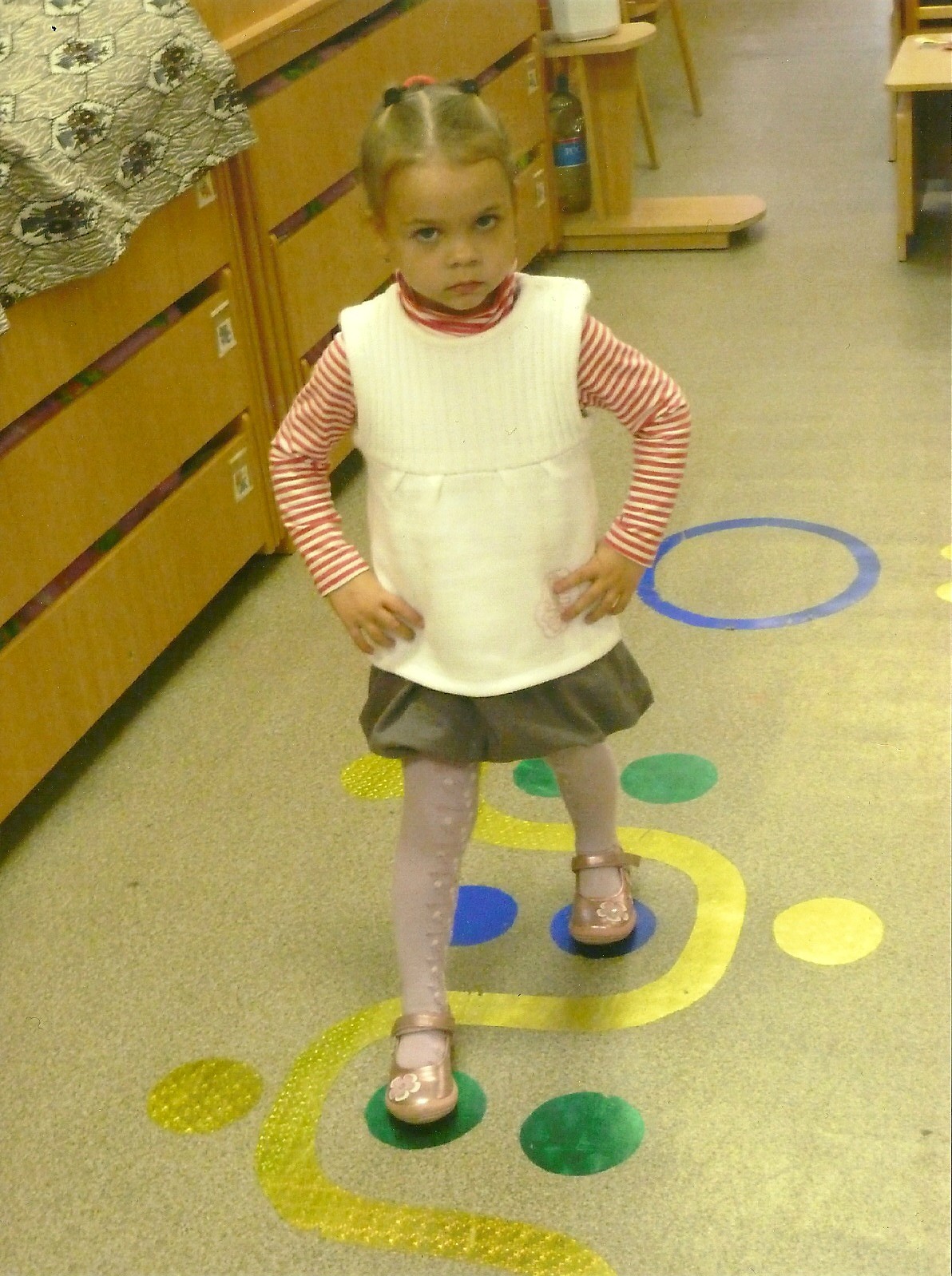 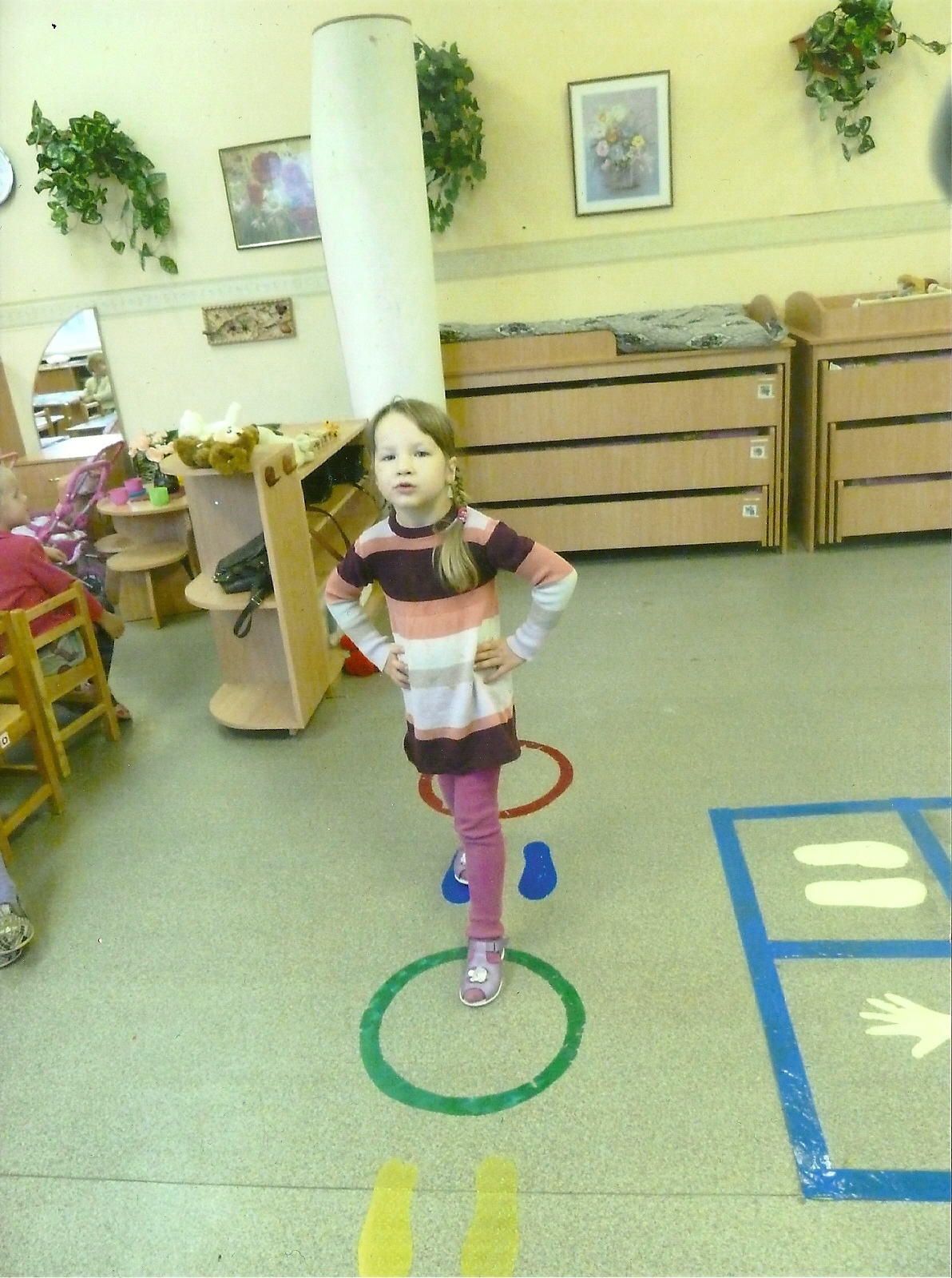 Цель мастер-класса: освоение и последующее применение нестандартного физического оборудования детьми в повседневной жизни.Форма проведения: педагогическая мастерская.АктуальностьРастить детей здоровыми, сильными, жизнерадостными – задача каждого педагога. Быть в движении – значит укреплять здоровье. Основной задачей дошкольных учреждений является оздоровление, обеспечение разностороннего физического развития ребёнка. При выполнении физических упражнений детям прежде всего интересно. Поэтому в своей работе я успешно применяю разнообразное нестандартное оборудование и методическое сопровождение. Имитационная игра со слушателямиА) Мною разработана картотека “Хороводных игр”. Дети не просто запоминают слова в хороводах, но и выполняют задания.Например: хоровод “огородная-хороводная”Время года – осень- Есть у нас огород.Там у нас морковь растёт (Ходьба на носках)- Вот такой ширины (руки в стороны)- Вот такой высоты (руки вверх)Б) Разработана картотека сказок.Например: всем известное произведение “Федорино горе”.- Скачет сито по полям,А корыто по лугам (прыжки с продвижение вперёд)- За лопатою метлаВдоль по улице пошла (ходьба друг за другом)В) Разработана картотека стиховВспомните любое стихотворение.Например: “Мяч”- Мой весёлый звонкий мяч   _________________________________Ты куда помчался вскачь        _________________________________Красный, жёлтый, голубой    _________________________________Не угнаться за тобой                _________________________________При использовании этого метода дети быстрее запоминают текст,  закрепляют движения.Большое внимание уделено использованию нестандартного физкультурного оборудования при построении дорожек здоровья, полос препятствий (показ материалов).Моделирование ситуацийУже в умывальной комнате сделана дорожка из колец (показ). Всего пять колец, пять цветов – это синий, жёлтый, чёрный, зелёный, красный. Это напоминает олимпийские кольца. Дети запоминают цвета и, приходя в группу, по своему желанию выполняют упражнения (это могут быть прыжки, ходьба змейкой, прыжки на одной ноге, чередование этих упражнений).В группе, на линолиуме, из скотча сделаны дорожки в виде “классиков” (показ).Детям нравится самим строить полосы препятствий из предметов, которые я вам уже показала, а иногда и придумывают что-то новое. Дети строят дорожки, а потом зарисовывают их или делают аппликацию. А иногда делают наоборот, сначала изображают на листе, а потом строят и преодолевают (показ рисунков дорожек).При прохождении по дорожкам здоровья также используются слова, стихи.Многие стихи дети знают и говорят самостоятельно.Например: Мы шагаем по дорожке, 	       Чтобы не болели ножки.(показать литературное сопровождение к дорожке здоровья)На прогулках также используется нестандартное оборудование (верёвки, камешки, следы рук и ног из клеёнки). Его можно использовать и в группе, и на улице, так как моются (показать).Работа интересна и об этом можно много и долго говорить. И мне кажется, используя движения, в нашей группе снизилась заболеваемость, повысилась двигательная активность, так как у детей появился интерес.4. РефлексияА теперь задание для вас, коллеги.Придумайте и нарисуйте “лёгкую” и “трудную” дорожку из предметов в вашей группе.Какие это могут быть предметы: БрускиКубикиСкакалкиВерёвкиПлоскостные геометрические фигурыОбручиМячиИ т.д.(слушатели сперва называют предметы, а затем получают листы и зарисовывают свои варианты)А теперь из предложенного мной материала построим дорожку и попробуем её преодолеть. Я прошу любого из вас, конечно кто желает побыть в роли ребёнка и построить дорожку (строим дорожку). Ну и давайте её преодолеем (2-3 желающих).Уважаемые слушатели, я познакомила вас со своими методами работы с детьми и надеюсь, что они вам понравились и вы будете использовать их в своей работе. Огромное спасибо за внимание!